DSWD DROMIC Terminal Report on the Heavy RainfallAccompanied with Strong Wind in Tacurong City11 August 2020, 4PMSUMMARYThis is the final report on the heavy rainfall incident accompanied with strong wind on 09 April 2019 at 4:00PM, greatly hit Barangays San Pablo, San Emmanuel, D’ledesma, Kalandagan and Poblacion in Tacurong City, Sultan Kudarat. The said incident resulted to the displacement of families and brought damages to their houses and properties.Source: DSWD-FO XIIStatus of Affected Families / PersonsA total of 113 families or 565 persons were affected in five (5) barangays in Tacurong City, Sultan Kudarat (see Table 1).Table 1. Number of Affected Families / PersonsSource: DSWD-FO XIIStatus of Displaced Families / PersonsA total of 113 families or 565 persons took temporary shelter with their relatives or friends (see Table 2).Table 2. Number of Displaced Families / Persons Outside Evacuation CenterSource: DSWD-FO XIIDamaged HousesA total of 103 damaged houses; 21 of which are totally damaged and 82 are partially damaged by the heavy rainfall with strong wind (see Table 3).Table 3. Damaged Houses       Source: DSWD-FO XIISITUATIONAL REPORTDSWD-FO XII*****The Disaster Response Operations Monitoring and Information Center (DROMIC) of the DSWD-DRMB continues to closely coordinate with DSWD-FO XII for any request of Technical Assistance and ResourceAugmentation (TARA).Prepared by:MARIEL B. FERRARIZRODEL V. CABADDUReleasing OfficerPHOTO DOCUMENTATION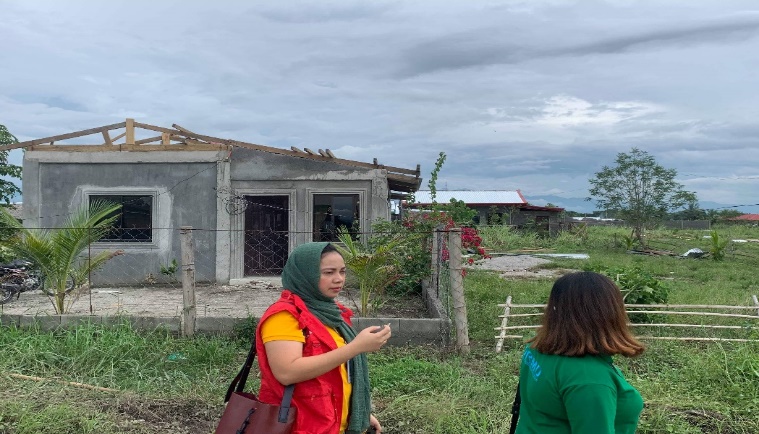 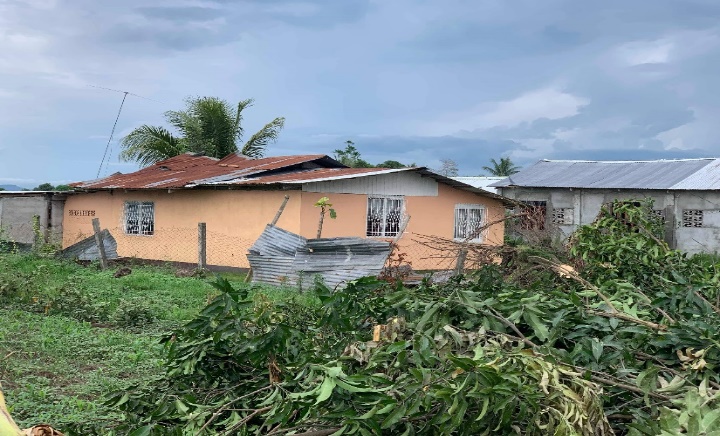 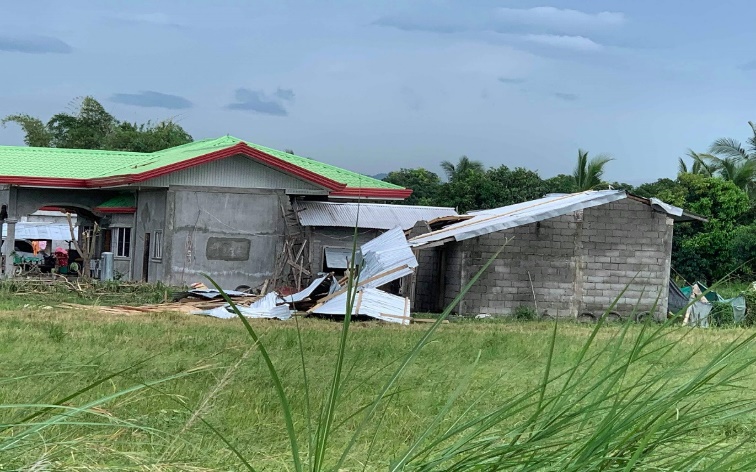 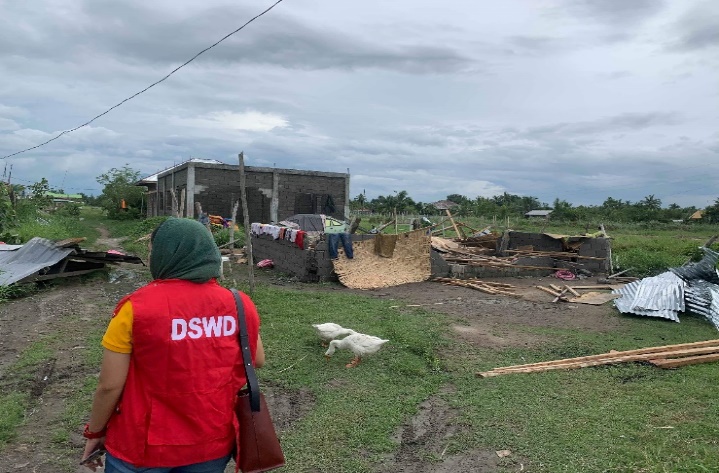 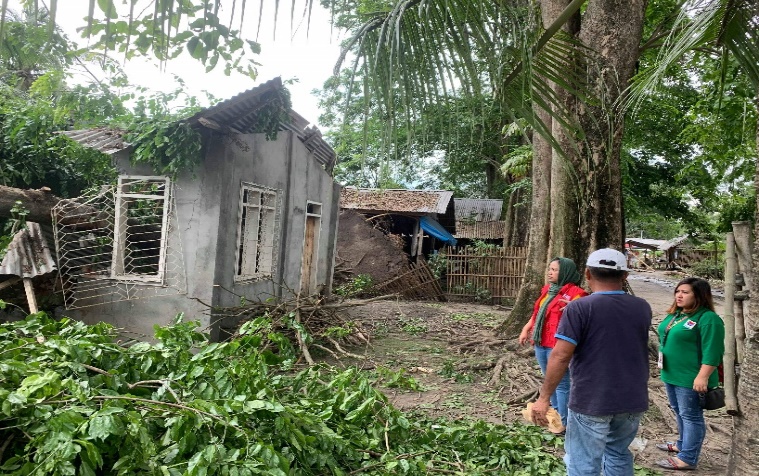 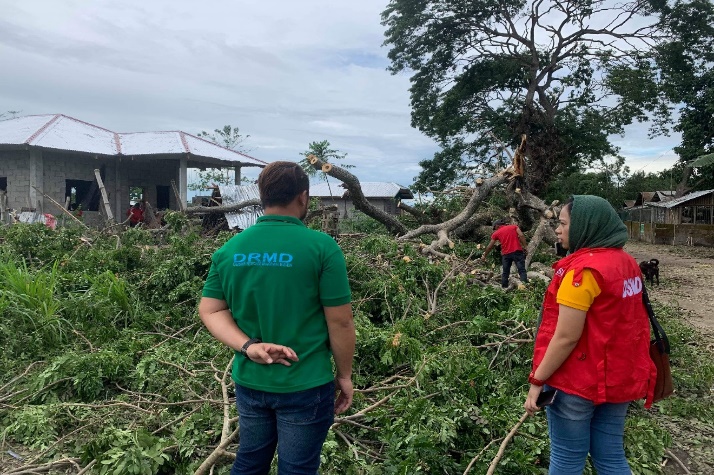 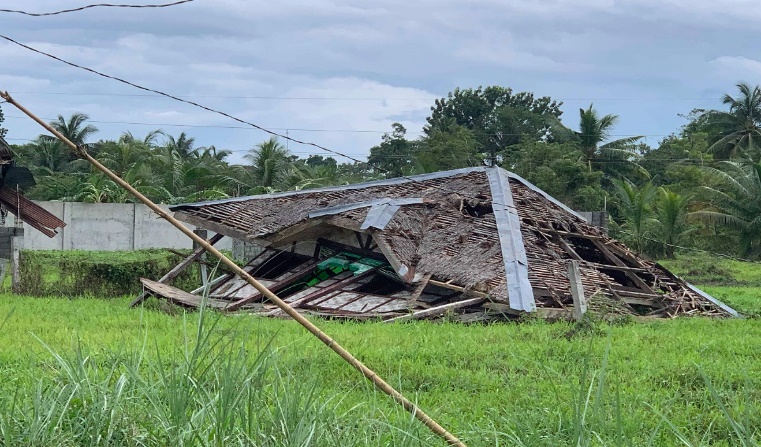 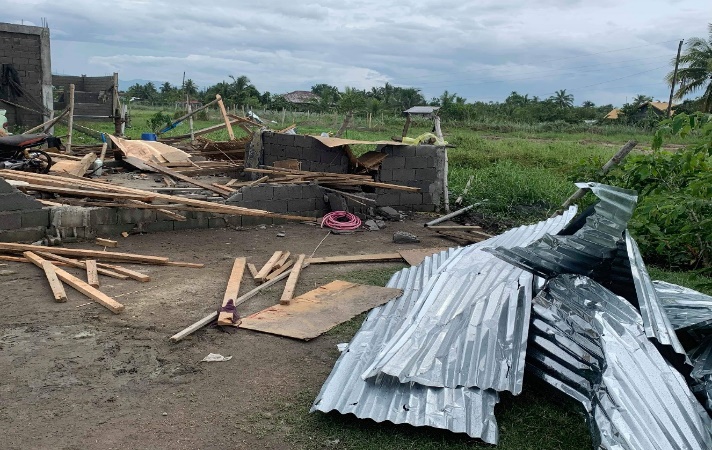 REGION / PROVINCE / MUNICIPALITY REGION / PROVINCE / MUNICIPALITY  NUMBER OF AFFECTED  NUMBER OF AFFECTED  NUMBER OF AFFECTED REGION / PROVINCE / MUNICIPALITY REGION / PROVINCE / MUNICIPALITY  Barangays  Families  Persons GRAND TOTALGRAND TOTAL 5113565REGION XIIREGION XII5113565Sultan KudaratSultan Kudarat5113565City of Tacurong5113565REGION / PROVINCE / MUNICIPALITY REGION / PROVINCE / MUNICIPALITY  OUTSIDE ECs  OUTSIDE ECs  OUTSIDE ECs  OUTSIDE ECs REGION / PROVINCE / MUNICIPALITY REGION / PROVINCE / MUNICIPALITY  Families  Families  Persons  Persons REGION / PROVINCE / MUNICIPALITY REGION / PROVINCE / MUNICIPALITY  CUM  NOW  CUM  NOW GRAND TOTALGRAND TOTAL 113-565-REGION XIIREGION XII113-565-Sultan KudaratSultan Kudarat113-565-City of Tacurong113-565-REGION / PROVINCE / MUNICIPALITY REGION / PROVINCE / MUNICIPALITY NO. OF DAMAGED HOUSES NO. OF DAMAGED HOUSES NO. OF DAMAGED HOUSES NO. OF DAMAGED HOUSES REGION / PROVINCE / MUNICIPALITY REGION / PROVINCE / MUNICIPALITY  Total  Total  Totally  Partially GRAND TOTALGRAND TOTAL103 103 2182REGION XIIREGION XII1031032182Sultan KudaratSultan Kudarat1031032182City of TacurongCity of Tacurong1032182DATESITUATIONS / ACTIONS UNDERTAKEN11 August 2020DSWD-FO XII submitted their terminal report.